Publicado en Pamplona el 22/07/2024 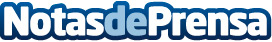 TuApartamento.com impulsa la creatividad local con una iniciativa que rompe todos los conceptos de apartamentos turísticosTuApartamento.com se enorgullece de presentar la Iniciativa Jon de la Puente como parte de sus esfuerzos continuos para fomentar la cultura local y el ingenio artístico, una plataforma que tiene como objetivo poner el arte navarro en el centro de atención a través de la colaboración con artistas de la tierraDatos de contacto:Ricardo BarquínResponsable de Comunicación652778185Nota de prensa publicada en: https://www.notasdeprensa.es/tuapartamento-com-impulsa-la-creatividad-local Categorias: Nacional Viaje Artes Visuales Navarra Turismo http://www.notasdeprensa.es